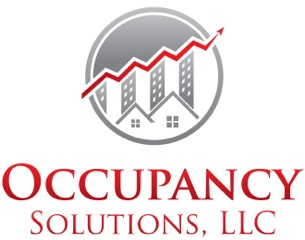 Increase Your Income & Reduce Your VacancyService / Support Animal Addendum to Residential Lease AgreementThis  Addendum  is  made  this         day of 		,  20         ,  for the Residential Lease Agreement	entered	into	by		and	between 	, herein  referred to  as  LANDLORD, and 	,  herein  known  as  RESIDENT, which shall bind each RESIDENT’s heirs, assigns, estate and appointed representatives for the following property: 		.LANDLORD hereby agrees to allow you to have a Support or Service Animal as a reasonable accommodation for your disability. Except as expressly modified herein, all terms of the Residential Lease Agreement entered into between the parties control.Upon the full execution and delivery of this Addendum by the RESIDENT the following Service and/or Support Animal(s) may be brought onto the property:Type:	Breed: 	Color: 	Weight:	 Type:	Breed: 	Color: 	Weight:	 Type:	Breed: 	Color: 	Weight:	 Type:	Breed: 	Color: 	Weight:  	RESIDENT represents and affirms that it has properly licensed the Support or Service Animal if there is any general municipal or governmental licensing requirement for this type of animal and that you have inoculated the animal for rabies and other usual inoculations for this type of animal. RESIDENT further represents that the Support or Service Animal does not pose a direct threat of harm or danger to any persons and will not cause damage to the Property.RESIDENT acknowledges that the ownership of or need for the Support or Service Animal does not entitle you to permit the animal to bother, disturb, threaten or harm other persons without cause. When outside of the Property the animal must be supervised and you must retain control of the animal at all times.RESIDENT is responsible for the proper disposal of all animal waste. You acknowledge that if the animal violates the rules  in this Addendum  or the Residential  Lease  Agreement,  the LANDLORD has the right to evict both you from the Property, as well as exercise all other remedies available by law.LANDLORD will not charge any pet fees, pet rent or a security deposit for your Support or Service Animal. However, you will be liable for any damages that the animal may cause to the Property.Specifically in reference to a "service animal" as defined by Fla. Stat. 413.08(1)(d), you will comply with Fla. Stat. 413.08, et al. in its entirety. Therefore, if you misrepresent yourself as qualified to use a service animal, you agree that such conduct constitutes a material violation of the Residential Lease Agreement, Florida law and that we shall have all rights and remedies set forth in the Residential Lease Agreement, including the right to terminate your lease, seek breach of contract damages, eviction, attorney's fees and court costs to the extent allowed by law.Any Service or Support Animal(s) having offspring must be brought to the immediate attention of the LANDLORD.RESIDENT acknowledges and agrees that all Indemnity, Liability and Hold Harmless provisions set forth in the Residential Lease Agreement, to which this Addendum is expressly a part of, shall apply to all damages, injuries or harm resulting from or caused by the Service or Support Animal(s) to any person, animal, real or personal property.By signing my name below I affirm that I have read and understand the terms of this Service and Support Animal Addendum to Residential Lease, had the opportunity to consult with legal counsel and agree that I will be jointly and severally liable for the complete fulfillment  of the terms of this addendum.Contact Occupancy Solutions for your solution today!  1-800-865-0948www.occupancysolutions.comRESIDENTDateLANDLORD /AGENT FOR LANDLORDDateRESIDENTDateLANDLORD /AGENT FOR LANDLORDDateRESIDENTDateRESIDENTDate